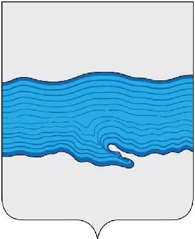 РОССИЙСКАЯ ФЕДЕРАЦИЯАДМИНИСТРАЦИЯ ПЛЕССКОГО ГОРОДСКОГО ПОСЕЛЕНИЯПРИВОЛЖСКОГО МУНЦИПАЛЬНОГО РАЙОНА ИВАНОВСКОЙ ОБЛАСТИПОСТАНОВЛЕНИЕ«25» мая 2020 г.                                                                                  № 78г. ПлесО формировании фонда капитального ремонта на счете регионального оператораВ соответствии с часть 7 ст. 170 Жилищного кодекса Российской Федерации, Федеральным законом от 06.10.2003 года № 131-ФЗ «Об общих принципах организации местного самоуправления в Российской Федерации», Региональной программой капитального ремонта общего имущества в многоквартирных домах, расположенных на территории ивановской области, утвержденной Постановлением Правительства ивановской области от 30.04.2014 № 164-п, администрация Плесского городского поселенияПОСТАНОВЛЯЕТ:1. Сформировать фонд капитального ремонта общего имущества в отношении многоквартирных домов, собственники которых в установленный срок не выбрали способ формирования фонда капитального ремонта, на счете регионального оператора – специализированной некоммерческой организации «Региональный фонд капитального ремонта многоквартирных домов Ивановской области» (далее – Региональный оператор).Утвердить реестр многоквартирных домов Плесского городского поселения, формирующих фонд капитального ремонта на счете Регионального оператора (Приложение 1).Опубликовать настоящее постановление на официальном сайте администрации Плесского городского поселения.Контроль за исполнением настоящего постановления оставляю за собой.Копию настоящего постановления направить в адрес Регионального оператора в течение 15 дней с момента принятия.ВрИП Главы Плесского городского поселения                                                                        И.Г. ШевелевПриложение № 1 к Постановлениюадминистрации Плесского городского поселения                                                                                                    от «25» мая 2020  г. № 78                                  Реестр многоквартирных домов Плесского городского поселения, формирующих фонд капитального ремонта на счете Регионального оператора№ п/пАдрес МКД1г. Плес, ул. Лесная, д. 182г. Плес, ул. Территория санатория, д. 7